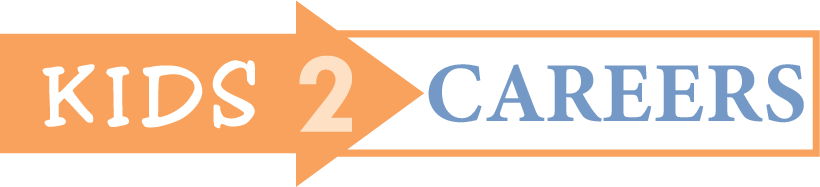 Career Panel and Teacher List
Please meet at the school to sign in and review details before heading to the classroom together. This will give the group a chance to refresh on format and discuss what order you plan to present in. Please see attached packet for details on how to best prepare for your 5-10 minute panel presentation and don’t hesitate to call or email with any questions.Wed., Mar. 181:45pm  3:00pmPearl Creek Elementary700 Auburn Dr., FairbanksTeachers (28 students): Teacher Name
Name, Title, Phone, EmailName, Title, Phone, EmailTeachers (28 students): Teacher Name
Teachers (28 students): Teacher Name
Teachers (28 students): Teacher Name
Thurs., Mar. 1910:45am – 12:00pmWoodriver Elementary5000 Palo Verde Ave., Fairbanks Teachers (32 students): Teacher Name
Teachers (32 students): Teacher Name
Teachers (32 students): Teacher Name
Teachers (32 students): Teacher Name
